          C.P.D Dyffryn A Talybont FC 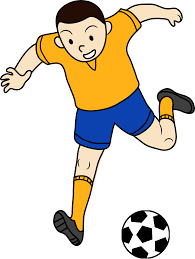 Llywydd / President: Iwan Roberts Cadeirydd / Chairman: Cyngh / Cllr Steffan Chambers Is Gadeirydd / Vice - Chairman: Liam Charlton C.P.D Dyffryn & Talybont FC Minutes 160918Contents1	Chairs Welcome	32	Apologies	33	Field Condition Update	34	Finance	35	Fundraising	36	Courses / Training / Checks	37	Football kits	48	Equipment	49	Winter Training Sessions / Training Sessions Schedule	410	2018/19 Season Correspondence	411	AOB	412	Date of next meeting	413	Action Point Register	5Chairs WelcomePleased to announce that lease has been agreed between the Community Council & CCG' 'Thanked all the club officials & volunteers for their hard work over the summer.ApologiesGary Spice.Field Condition UpdateThe football posts need to be replaced, Steffan Chambers is investigating whom is responsible for the replacement posts.FinanceThere is circa £2000 in the bank account, all monies from the old football account has now been transferred across on the 15/08/18. See attached document below presented by Josh Bowater;Fundraising£142.00 from 15/09/18 from the BBQ.The FAW Association grant is still in progress for £1500, there was a problem with access to the website.Courses / Training / ChecksThere is a shortage of coaches, there is a requirement for two so there is a backup. Steffan Chambers will work as a 'floating coach' when all checks have been undertaken.Steffan Chambers will approach Coleg Meirion-Dwyfor to see if there are any students that would be interested in doing work experience with the club. The club would pay for leaders/first aid courses etc.The club need more engagement from the parents, a letter to will be prepared by club to go with the football kit deposit letter. This will also be communicated through the club Facebook page.In terms of course, there is a Leaders course on the 4th November in Porthmadog and a First Aider course on the 9th October which Sian Edwards & Steffan Chambers plan to attend. A parent has volunteered to become the club's safeguarding officer and will attend a course in December. It was decided by majority decision to combine the roles of Safeguarding & Welfare Officer's. Football kitsThese have all been purchased by London Rd Spar, 1957 & Dyffryn Seaside Estate.There was a discussion around the coach kit, Liam Charlton to investigate from the same source as the football kits. Cost was around £40 per person for the coach kit.There will be a £10 deposit for shorts and socks, Steffan Chambers has created a deposit form. There was also a discussion around the washing / drying of the tops this could be done at Dyffryn Seaside Estate.EquipmentThe club needs to purchase barrier which is an FAW requirement. The club also needs more cones, size 3, size 4 and size 3 indoor footballs. Josh will purchase these items once the details have been sent over to him. Also, there is a requirement to purchase two additional pop-up goals to be held at the Village Hall.Winter Training Sessions / Training Sessions ScheduleThe Village Hall is going for a grant to replacement the floor, the club would like to hold the sessions in the hall as soon as possible and use cones until the new floor is fitted. It is planned to have the training sessions on Monday 17:00 to 19:00 in the Village Hall.2018/19 Season CorrespondenceThis has already been covered off on earlier sections, nothing further to report.AOBNone.Date of next meetingThe committee will make preparations for a Christmas party for the kids at the next meeting.Action Point RegisterEnd of DocumentAttendeesEmlyn JenningsJoshua Bowater – TreasurerLiam Charlton – Vice ChairMike Tregenza – SecretarySteffan William Chambers – Chair Sian EdwardsParticulars of the meeting16th SeptemberVillage HallApologiesAdam GreenfieldMatt Coulson NoActionOwnerProgressStatus150418-1Steffan Chambers to contact Hefin Edwards to thank him for rolling the football field.Steffan ChambersSteffan Chambers has sent a letter to send our thanks from the football club.Closed150418-2Mike Tregenza to check with North Wales Police Authority for the availability of community grants.Mike TregenzaMike Tregenza has written to Dia Hughes for an update.Ongoing150418-3Steffan Chambers to ask possible candidates for the position of safeguarding officer.Steffan ChambersLiam Charlton is safeguarding Officer.Complete150418-4Steffan Chambers to ask possible candidates for the position of welfare officer.Steffan ChambersLiam Charlton is Welfare Officer.Complete250618-1Steffan Chambers to contact RJ Jones to get details of what land is for sale/rent next to the football field.Steffan ChambersThe Community Council now own the lease at a cost of £52 per year.Complete250618-2Steffan Chambers to request details from CCG of the tittle deeds and whom has been paying the lease on the football field.Steffan ChambersThe Community Council now own the lease at a cost of £52 per year.Complete250618-3Josh Bowater to check back with the people involved in the Llanbedr, Dyffryn Ardudwy & Talybont football club before it closed for documentation.Josh BowaterNothing is available.Closed250618-3Steffan Chambers to contact Alan Faulks concerning the regulations around siting the goal posts.Steffan ChambersAction point completed.Complete160918-1 Steffan Chambers investigating ownership for replacement of the football postsSteffan ChambersNew160918-2Community Chest grant application.Mike TregenzaThis is work in progress with Sports WalesOngoing160918-3Steffan Chambers to approach Coleg Meirion-Dwyfor for volunteer Coaches.Steffan ChambersNew160918-4Coach team kit. Liam Charlton & Josh Bowater to agree kit and purchaseLiam Charlton / Josh BowaterNew160918-5Liam Charlton & Emlyn Jennings to send details to Josh Bowater concerning purchase of additional footballs, FAW barrier & pop-up goals for the Village Hall.Liam Charlton, Emlyn Jennings / Josh BowaterNew